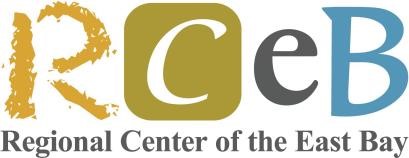 PURCHASE OF SERVICE POLICY SOCIAL/RECREATION AND NON MEDICAL THERAPY SERVICES PHILOSOPHY The Regional Center of the East Bay (RCEB) understands that all consumers have a basic need for leisure activities that may include both structured and unstructured social and recreational opportunities.  These activities may be simply having a friend over to visit, attending a sports event, and/or going to a recreational program offered through various local Recreation Departments, clubs and agencies in the community.  For many RCEB consumers, generic community activities meet the need for social and recreational opportunities. For example, these individuals can participate in a swim class or piano lessons without a need for specialized adaptions or support.  Others may experience barriers to participating in typical social activities due to behavioral and/or physical conditions, or level of skill thereby needing specialized supports to access community programs or may require a program that is specialized as an inclusive and integrated recreational option. [Regional Center of the East Bay does not exclude or discriminate against any marginalized or underserved communities or persons on the ground of race, color, national origin, disability, age, sex, sexual orientation, gender identity, religion, creed, etc. in admission to, participation in, or receipt of the services and benefits under any of its contracted programs and activities. RCEB promotes services in our underserved and/or marginalized communities.] SERVICE DEFINITION Social and recreational services are set up specifically to either provide an opportunity to engage in an activity during the consumer’s leisure time or to help a consumer or consumers to access a leisure time activity of their choice.  Social /recreation services are for both children and adults. These activities may be organized to take place at a specific site or take place in various settings in the community and may include educational services for children three to seventeen, inclusive, years of age; and nonmedical therapies such as art therapy, dance therapy, music therapy and specialized recreation. To the greatest extent possible, the service should maximize integration and inclusion in the community.  Camping services and associated travel expenses are also included.  BOARD POLICY Social and recreational needs should be addressed as part of the Person Centered Planning Team’s discussion and assessment of the consumer’s needs.  RCEB may only fund social and recreational activities once it is determined that these activities cannot be accessed in any other way.  The RCEB Board of Directors supports the use of services and supports that further the consumer’s ability to access social and recreational activities that are available to all people.  The Board of Directors supports the concept of activities that emphasize access to activities that have inclusion as their goal. COMMENT FROM THE BUBBLE:The review and determination of the need for social recreation, camping, and non medical therapies will beconsidered through the individual program planning process and will take into account the needs and preferences of the individual l and the family, if appropriate; the effectiveness of the service in meeting the goals stated ion the individual program plan; and reflect the cost-effective use of public resources ( Welfare and Institutions Code 4646(a).The RCEB Board of Directors supports the concept that all consumers should have access to social and recreational activities. As it pertains to minor children, the Board believes that the family has the primary responsibility to guide and support their children in accessing and funding leisure time activities. PROCEDURES The Planning Team, which includes the consumer, reviews within the person centered plan, the person’s needs for socialization and for recreation and develops a statement of goals based upon the needs and preferences of the consumer.  The Team considers the various factors that support or inhibit the achievement of the person’s goals (e.g., the consumer’s own abilities, family, friends, residential care facility, and community resources).  The Team then decides if the aforementioned resources and supports are available and sufficient to meet the consumers need and goals. If not, The Team may authorize RCEB to purchase the appropriate supports/services under the following circumstances: When the consumer is at least three (3) years of age; and An opportunity has been identified to achieve improvement in the consumer’s social, recreational and leisure life in the community or to develop friendships; and The need for the purchased service is documented in the person centered Individual Program Plan (IPP) which also includes specific desired outcomes and plans to develop social skills or friendships with the overall goal of including the consumer in social and/or recreational activities with non-disabled peers; and Social/recreational activities should not interfere with or occur during educational programming, adult day programming; and Consumers who live in community care and health care residential homes are entitled to receive social, leisure and recreation services as part of such residential programming.  To meet social and recreational needs that would not otherwise be available, these services may be purchased as exceptions.  Please note that due to requirements for payments to licensed residential homes, periods of absence from the home cannot exceed 14 overnights.  COMMENT FROM THE BUBBLE:For adults who live in a licensed home, it is the responsibility of the residential program to ensure participation in appropriate social and recreational activities. If an individual wants to pursue individualized interests, requests will be considered by RCEB through the individual program planning process.RCEB may purchase supported community integration programming at a 1:1 staff to client ratio to develop the client’s ability to independently access the community through circles of supports. Non-medical therapies include music therapy, art therapy, dance therapy and hippotherapy among others. These therapies are provided by therapists who are certified by a recognized professional organization in the identified category. They are designed to effect change or growth using the modality based on an individualized plan in areas such as motor skills, communication, self-esteem, and socialization.  RCEB may purchase Nonmedical Therapies based on the recommendation of a certified or registered therapist in the modality.  Purchase of tickets to amusement parks, sporting events and social activities that require entrance fees remain the responsibility of the consumer and shall not be funded by RCEB.   W&I Code section 4688.22(b) states regional centers must not require a consumer or family member to exhaust services under the In-Home Supportive Services program, exchange respite hours or any other service or support authorized by the regional center or pay a copayment or similar shared pay arrangement aimed at offsetting costs, in order to fund any restored service. Case manager shall provide information about generic activities that should be available to all persons in the community.   Regional Center of the East Bay recognizes that some individual needs are so unique that they may not be addressed in this Service Policy and may require an exception. Such requests for an exception to this Service Policy will be made through the Planning Team process. AUTHORITY Effective July 1, 2021, changes to Welfare and Institutions (W&I) Code section 4648.5 restores regional center authority to fund camping services, and associated travel expenses, social recreation activities, educational services for children three to 17, inclusive years, years of age; and nonmedical therapies, including, but not limited to, specialized recreation, art, dance, and music.  Approved by BOD 1/22/2024 